Семинар Тимура Асланова «Как поднять продажи в магазине».25 марта в Москве при информационной поддержке Гильдии маркетологов состоится семинар Тимура «Как поднять продажи в магазине»Маркетинговые технологии в ритейле.Мероприятие предназначено для:Директоров и владельцев магазинов и интернет-магазиновРуководителей розничных сетейОсновные темы семинара «Как поднять продажи в магазине»:Автор и ведущий семинара – Тимур Асланов.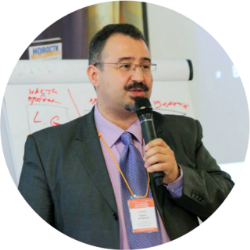 Издатель журналов «Управление магазином» и «Управление ассортиментом магазина», руководитель издательского дома «Имидж-Медиа», автор книги «Арифметика продаж»  (Издательство «Манн, Иванов и Фербер»), 22 года в продажах, организатор и спикер конференций «Управление персоналом магазина», «Как увеличить продажи в магазине», «Управление магазином-2014».Стоимость участия в семинаре – 14 800 рублей.Членам Гильдии маркетологов – эксклюзивная скидка.Для того, чтобы зарегистрироваться на семинар Тимура Асланова «Как поднять продажи в магазине» зайдите на сайт семинара http://mretail15.image-media.ru/ и отправьте заявку – наши менеджеры свяжутся с вами для выставления счета.Или просто позвоните нам по телефону (495) 540 52 76- Кто наш покупатель и где его взять?- Техника захвата и удержания покупателей- Построение отношений с покупателями и система лояльности- Как магазину выйти в онлайн- Как увеличить продажи в онлайне?- Стимулирование покупателей в местах продаж.- Увеличение суммы среднего чека.- Малобюджетные способы увеличения продаж в магазине- Директ-маркетинг на службе ритейла.- Как заставить покупателей возвращаться?- Новые маркетинговые технологии в рознице.- Новые каналы продаж для магазина- Рекламная кампания магазина – актуальные современные способы продвижения розничной точки.- Контент-маркетинг в ритейле- Точки контакта с покупателями – методы контроля и оптимизации.- Техники конкурентной борьбы на розничном рынке.- Как сформировать бренд магазина и привязать к нему покупателей?